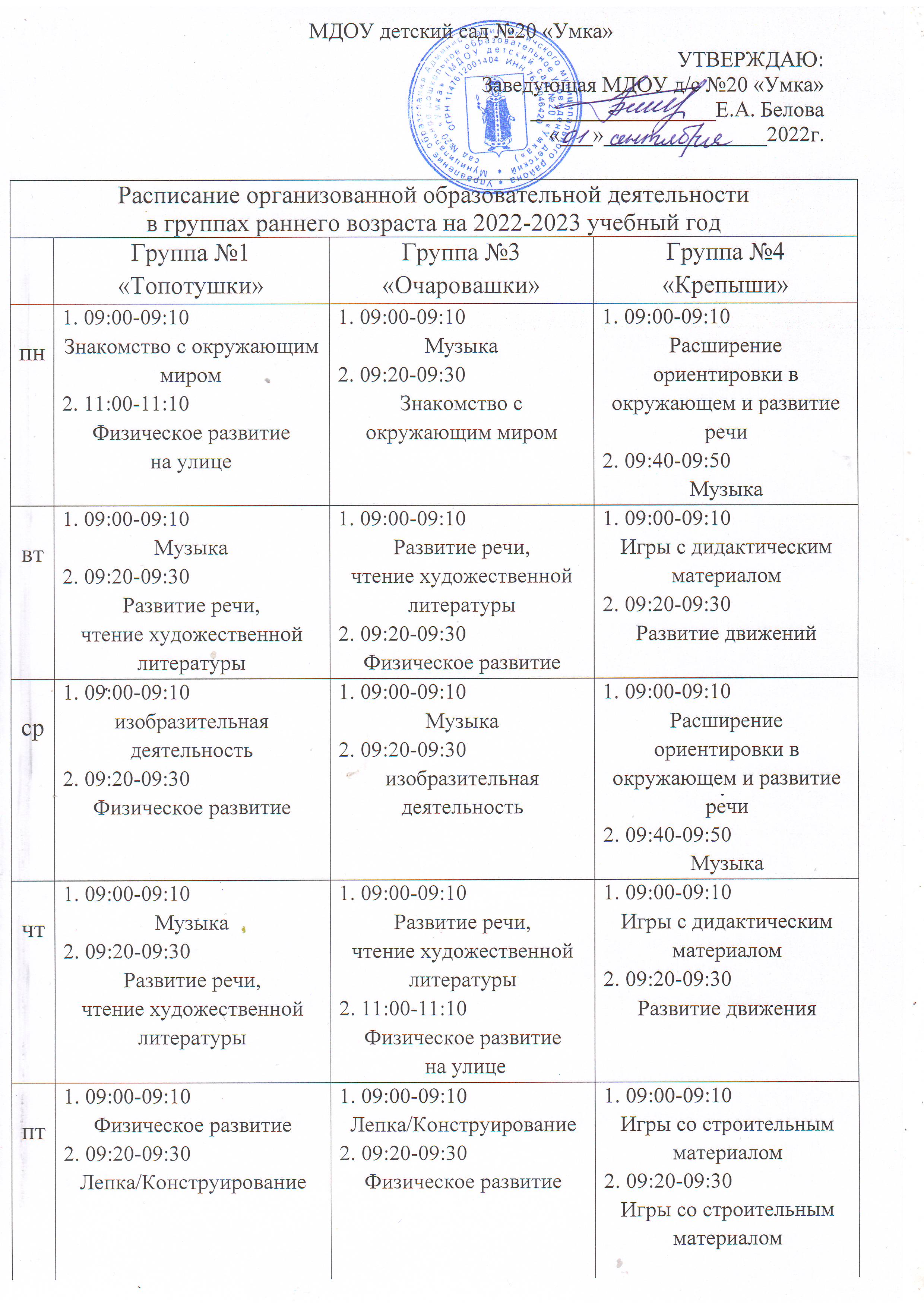 Расписание организованной образовательной деятельности в группах для детей 3-5 лет на 2022-2023 учебный год Расписание организованной образовательной деятельности в группах для детей 3-5 лет на 2022-2023 учебный год Расписание организованной образовательной деятельности в группах для детей 3-5 лет на 2022-2023 учебный год Расписание организованной образовательной деятельности в группах для детей 3-5 лет на 2022-2023 учебный год Гр№5 «Фантазёры»(3-4г)Гр№10 «Изобретатели»(3-4г)Гр№9 «Мечтатели»(4-5л)пн1. 09:00-09:15Физическое развитие 2. 09:30-09:45Знакомство с окружающим миром1. 09:00-09:15Знакомство с окружающим миром 2. 09:30-09:45Физическое развитие1. 09:00-09:20Знакомство с окружающим миром 2. 09:55-10:15Физическое развитие вт1. 09:00-09:15Музыка2. 09:25-09:40Рисование1. 09:00-09:15Рисование2. 09:25-09:40Музыка1. 09:00-09:20Формирование элементарных математических представлений2. 09:50-10:10Музыкаср1. 09:00-09:15Физическое развитие 2. 09:25-09:40Формирование элементарных математических представлений1. 09:00-09:15Формирование элементарных математических представлений2.09:30-09:45Физическое развитие1. 09:00-09:20Рисование2. 09:55-10:15Физическое развитие чт1. 09:00-09:15Музыка 2. 09:30-09:45Лепка/Аппликация/
Ручной труд1. 09:00-09:15Лепка/Аппликация/
Ручной труд2. 09:25-09:40Музыка 1. 09:00-09:20 Развитие речи2. 11:45-12:05Физическое развитие на улицепт1. 09:00-09:15Развитие речи2. 11:45-12:00Физическое развитие на улице1. 09:00-09:15Развитие речи2. 11:45-12:00Физическое развитие на улице1. 09:00-09:20Лепка/Аппликация/
Ручной труд2. 10:00-10:20МузыкаРасписание организованной образовательной деятельности в группах компенсирующей направленности  для детей с ТНР на 2022-2023 учебный годРасписание организованной образовательной деятельности в группах компенсирующей направленности  для детей с ТНР на 2022-2023 учебный годРасписание организованной образовательной деятельности в группах компенсирующей направленности  для детей с ТНР на 2022-2023 учебный годРасписание организованной образовательной деятельности в группах компенсирующей направленности  для детей с ТНР на 2022-2023 учебный годРасписание организованной образовательной деятельности в группах компенсирующей направленности  для детей с ТНР на 2022-2023 учебный годГр. №8 «Непоседы» (4-6л)Гр. №8 «Непоседы» (4-6л)Гр. №8 «Непоседы» (4-6л)Гр. №6 «Почемучки»(6-7 л)(подгруппа детей 4-5лет)(подгруппа детей 4-5лет)( подгруппа детей 5-6 лет)Гр. №6 «Почемучки»(6-7 л)пн1. 09:00-09:25Знакомство с окружающим миром1. 09:00-09:25Знакомство с окружающим миром1. 09:00-09:25Знакомство с окружающим миром1. 09:00-09:30Обучение грамоте2. 09:40-10:10Знакомство с окружающим миром3. 10:25 – 10:55Физическое развитиепн2. 09:40-10:05Музыка 2. 09:40-10:05Музыка 2. 09:40-10:05Музыка 1. 09:00-09:30Обучение грамоте2. 09:40-10:10Знакомство с окружающим миром3. 10:25 – 10:55Физическое развитиепн3. 15:20-15:45Рисование3. 15:20-15:45Рисование3. 15:20-15:45Рисование1. 09:00-09:30Обучение грамоте2. 09:40-10:10Знакомство с окружающим миром3. 10:25 – 10:55Физическое развитиевт1. 09:00-09:20Формирование элементарных математических представлений2. 09:30-09:50Развитие речи1. 09:00-09:20Развитие речи2. 09:30-09:50Формирование элементарных математических представлений1. 09:00-09:20Развитие речи2. 09:30-09:50Формирование элементарных математических представлений1. 09:00-09:30Формирование элементарных математических представлений2. 09:40-10:10Развитие речи3. 10:25 – 10:55Музыкавт3. 10:20 -10:40 Физическое развитие3. 10:20 -10:40 Физическое развитие3. 10:20 -10:40 Физическое развитие1. 09:00-09:30Формирование элементарных математических представлений2. 09:40-10:10Развитие речи3. 10:25 – 10:55МузыкаСр1. 09:00-09:20Обучение грамоте2. 09:40 - 09:50Игры с педагогом психологом1. 09:00-09:25Игры с педагогом психологом2. 09:40 - 09:50Обучение грамоте1. 09:00-09:25Игры с педагогом психологом2. 09:40 - 09:50Обучение грамоте1. 09:00-09:30Обучение грамоте2. 09:40-10:10Рисование3. 10:25 – 10:55Физическое развитие Ср3. 10:10 – 10:35Музыка3. 10:10 – 10:35Музыка3. 10:10 – 10:35Музыка1. 09:00-09:30Обучение грамоте2. 09:40-10:10Рисование3. 10:25 – 10:55Физическое развитие чт1. 09:00-09:20 Формирование элементарных математических представлений2. 09:30-09:50Развитие речи 1.09:00-09:20Развитие речи2. . 09:30-09:50Формирование элементарных математических представлений 1.09:00-09:20Развитие речи2. . 09:30-09:50Формирование элементарных математических представлений1. 09:00-09:30Игры с педагогом психологом2. 09:40-10:10Лепка/Аппликация/
Ручной труд3. 10:25-10:55Музыкачт3. 10:20 -10:40Физическое развитие3. 10:20 -10:40Физическое развитие3. 10:20 -10:40Физическое развитие1. 09:00-09:30Игры с педагогом психологом2. 09:40-10:10Лепка/Аппликация/
Ручной труд3. 10:25-10:55Музыкапт1. 09:00-09:25Лепка/Аппликация/
Ручной труд1. 09:00-09:25Лепка/Аппликация/
Ручной труд1. 09:00-09:25Лепка/Аппликация/
Ручной труд1. 09:00-09:30Формирование элементарных математических представлений2. 09:40-10:10 Развитие речи3.  10:20-10:50Игры с педагогом психологом3. 11:50-12:10Физическое развитиена улицепт2. 09:35 -  10:00Обучение грамоте1. 09:00-09:30Формирование элементарных математических представлений2. 09:40-10:10 Развитие речи3.  10:20-10:50Игры с педагогом психологом3. 11:50-12:10Физическое развитиена улицепт3. 11:50-12:10Физическое развитиена улице3. 11:50-12:10Физическое развитиена улице3. 11:50-12:10Физическое развитиена улице1. 09:00-09:30Формирование элементарных математических представлений2. 09:40-10:10 Развитие речи3.  10:20-10:50Игры с педагогом психологом3. 11:50-12:10Физическое развитиена улицеРасписание организованной образовательной деятельности на 2022-2023 учебный год Расписание организованной образовательной деятельности на 2022-2023 учебный год Расписание организованной образовательной деятельности на 2022-2023 учебный год Расписание организованной образовательной деятельности на 2022-2023 учебный год Расписание организованной образовательной деятельности на 2022-2023 учебный год В  группе старшего дошкольного возраста Гр№11 «Любознайки» (5-7л)В  группе старшего дошкольного возраста Гр№11 «Любознайки» (5-7л)В  группе старшего дошкольного возраста Гр№11 «Любознайки» (5-7л)В  группе компенсирующей направленности  для детей с ЗПР Гр№12 «Буквоежки»(4-6л)(5-6 лет)(5-6 лет)(6-7 лет)В  группе компенсирующей направленности  для детей с ЗПР Гр№12 «Буквоежки»(4-6л)пн1. 09:00-09:30Музыка09:40-10:10Знакомство с окружающим миром1. 09:00-09:30Музыка09:40-10:10Знакомство с окружающим миром1. 09:00-09:30Музыка09:40-10:10Знакомство с окружающим миром1. 09:00-09:25Знакомство с окружающим миром2. 09:35-10:00Формирование элементарныхматематических представленийвт1. 09:00-09:25Формирование элементарных математических представлений2. 09:35 -10:00Физическое развитие1. 09:00-09:25Формирование элементарных математических представлений2. 09:35 -10:00Физическое развитие1. 09:00-09:30Физическое развитие2.09:35-10:05Формирование элементарных математических представлений1. 09:00-09:25Рисование2.09:35-10:00Занятие с педагогом психологом3. 11:40 -12:00Физическое развитиевт3. 10:20-10:50Развитие речи3. 10:20-10:50Развитие речи3. 10:20-10:50Развитие речи1. 09:00-09:25Рисование2.09:35-10:00Занятие с педагогом психологом3. 11:40 -12:00Физическое развитиеСр1. 09:00-09:30Музыка2. 09:40 - 10:10Рисование1. 09:00-09:30Музыка2. 09:40 - 10:10Рисование1. 09:00-09:30Музыка2. 09:40 - 10:10Рисование1. 09:00-09:20Развитие речи2.09:40-10:00МузыкаСр3. 11:40 – 12:00 Шахматы3. 11:40 – 12:10 Развитие речи3. 11:40 – 12:10 Развитие речичт1. 09:00-09:25Формирование элементарных математических представлений2. 09:35-10:00Физическое развитие 1.09:00-09:30Физическое развитие2. 09:35-10:05Формирование элементарных математических представлений 1.09:00-09:30Физическое развитие2. 09:35-10:05Формирование элементарных математических представлений1. 09:00-09:25Формирование элементарныхматематических представлений2. 09:35-10:00Игры с педагогом психологом3. 11:40 -12:00Физическое развитиепт1. 09:00-09:30Развитие речи1. 09:00-09:30Игры с педагогом психологом1. 09:00-09:30Игры с педагогом психологом1. 09:00-09:20Лепка/Аппликация/
Ручной труд2. 09:30 -  09:50 Музыка3. 11: 50-12:10Физическое развитиена улицепт2. 09:40- 10:10Лепка/Аппликация/
Ручной труд3. 11:50-12:10Физическое развитиена улице2. 09:40- 10:10Лепка/Аппликация/
Ручной труд3. 11:50-12:10Физическое развитиена улице2. 09:40- 10:10Лепка/Аппликация/
Ручной труд3. 11:50-12:10Физическое развитиена улице1. 09:00-09:20Лепка/Аппликация/
Ручной труд2. 09:30 -  09:50 Музыка3. 11: 50-12:10Физическое развитиена улице